	KONKURS 4/2017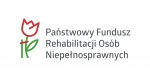 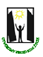                                            „ Samodzielni i skuteczni”                                             Projekt  współfinansowany                                                                                                                                                ze środków PFRON REALIZACJA PROJEKTUpn:„ Prowadzenie rehabilitacji w Zespole Rehabilitacyjno – Terapeutycznym c.d.”Ja, niżej podpisany/a ………………………………………………………. w związku z udziałem  w projekcie pt. „ Prowadzenie rehabilitacji w Zespole Rehabilitacyjno- Terapeutycznym c.d. „ udzielam Polskiemu Stowarzyszeniu na rzecz Osób z Niepełnosprawnością  Intelektualną  Koło w Gryfinie nieodwołalnego i nieodpłatnego prawa wielokrotnego wykorzystywania zdjęć z  moim wizerunkiem bez konieczności każdorazowego ich zatwierdzania. Zgoda obejmuje wykorzystanie, utrwalanie, obróbkę i powielanie wykonanych zdjęć, za pośrednictwem dowolnego medium wyłącznie w celu zgodnym z prowadzoną przez PSONI Koło w Gryfinie działalnością. Oświadczam, że jestem pełnoletni/a i nieograniczony/a w zdolności do czynności prawnych, oraz że zapoznałem/am się z powyższą treścią i w pełni ją rozumiem. …………………………….                                                ……………………………………( miejscowość, data)	( podpis beneficjenta/opiekuna)